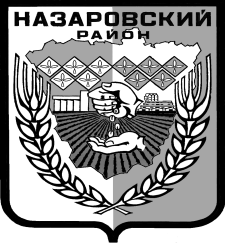 Администрация Назаровского районаКрасноярского краяПОСТАНОВЛЕНИЕ«09» 06 2018 г.                                г. Назарово			         № 173-пО внесении изменений в постановление администрации Назаровского района от 17.10.2013  № 541-п «Об утверждении примерного Положения о системе оплаты труда работников администрации Назаровского района и структурных подразделений администрации Назаровского района, наделенных статусом юридического лица по должностям, не отнесенным к должностям муниципальной службы»На основании статей 133, 133.1 Трудового кодекса Российской Федерации, Федерального закона от 07.03.2018 № 41-ФЗ «О внесении изменения в статью 1 Федерального закона «О минимальном размере оплаты труда»,  руководствуясь Уставом муниципального образования Назаровский район Красноярского края, ПОСТАНОВЛЯЮ:1. Внести в постановление администрации Назаровского района от 17.10.2013 № 541-п «Об утверждении примерного Положения о системе оплаты труда работников администрации Назаровского района и структурных подразделений администрации Назаровского района, наделенных статусом юридического лица по должностям, не отнесенным к должностям муниципальной службы»  следующие изменения:1.1. В приложении к постановлению:1.1.1. В абзаце втором подпункта 4.6.4 пункта 4.6 раздела 4 слова «11016» заменить словами «11163».2. Признать утратившим силу абзац 3 подпункта 1.1.1 пункта 1.1 части 1 постановления администрации Назаровского района от 08.06.2018  № 170-п  «О внесении изменений в постановление администрации Назаровского района от 17.10.2013 № 541-п «Об утверждении примерного Положения о системе оплаты труда работников администрации Назаровского района и структурных подразделений администрации Назаровского района, наделенных статусом юридического лица по должностям, не отнесенным к должностям муниципальной службы».3. Общему отделу администрации (Мчедлишвили) разместить настоящее постановление на официальном сайте муниципального образования Назаровский район Красноярского края в информационно – телекоммуникационной сети «Интернет».4. Контроль за выполнением настоящего постановления оставляю за собой.5. Постановление вступает в силу в день, следующий за днём его официального опубликования в газете «Советское Причулымье» и применяется к правоотношениям,  возникшим с 1 мая 2018 года.    Исполняющий полномочияглавы района, первый заместительглавы района по финансовым иэкономическим вопросам                                                     С.Н. Крашенинников  